基本信息基本信息 更新时间：2024-03-19 16:30  更新时间：2024-03-19 16:30  更新时间：2024-03-19 16:30  更新时间：2024-03-19 16:30 姓    名姓    名N0099973N0099973年    龄34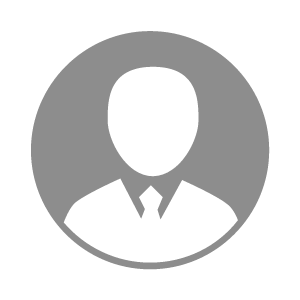 电    话电    话下载后可见下载后可见毕业院校河南工业大学邮    箱邮    箱下载后可见下载后可见学    历本科住    址住    址河南河南期望月薪面议求职意向求职意向QA管理,QC管理,品控经理QA管理,QC管理,品控经理QA管理,QC管理,品控经理QA管理,QC管理,品控经理期望地区期望地区河南省河南省河南省河南省教育经历教育经历就读学校：河南工业大学 就读学校：河南工业大学 就读学校：河南工业大学 就读学校：河南工业大学 就读学校：河南工业大学 就读学校：河南工业大学 就读学校：河南工业大学 工作经历工作经历工作单位：河南海鼎饲料有限公司 工作单位：河南海鼎饲料有限公司 工作单位：河南海鼎饲料有限公司 工作单位：河南海鼎饲料有限公司 工作单位：河南海鼎饲料有限公司 工作单位：河南海鼎饲料有限公司 工作单位：河南海鼎饲料有限公司 自我评价自我评价工作认真负责，做事踏实稳重，对产品及原料质量有深刻的认识和把控能力，熟悉车间制程及化验流程，明确关键岗位标准，擅长总结及统筹安排。工作认真负责，做事踏实稳重，对产品及原料质量有深刻的认识和把控能力，熟悉车间制程及化验流程，明确关键岗位标准，擅长总结及统筹安排。工作认真负责，做事踏实稳重，对产品及原料质量有深刻的认识和把控能力，熟悉车间制程及化验流程，明确关键岗位标准，擅长总结及统筹安排。工作认真负责，做事踏实稳重，对产品及原料质量有深刻的认识和把控能力，熟悉车间制程及化验流程，明确关键岗位标准，擅长总结及统筹安排。工作认真负责，做事踏实稳重，对产品及原料质量有深刻的认识和把控能力，熟悉车间制程及化验流程，明确关键岗位标准，擅长总结及统筹安排。工作认真负责，做事踏实稳重，对产品及原料质量有深刻的认识和把控能力，熟悉车间制程及化验流程，明确关键岗位标准，擅长总结及统筹安排。工作认真负责，做事踏实稳重，对产品及原料质量有深刻的认识和把控能力，熟悉车间制程及化验流程，明确关键岗位标准，擅长总结及统筹安排。其他特长其他特长数据整理及文件/报告编写数据整理及文件/报告编写数据整理及文件/报告编写数据整理及文件/报告编写数据整理及文件/报告编写数据整理及文件/报告编写数据整理及文件/报告编写